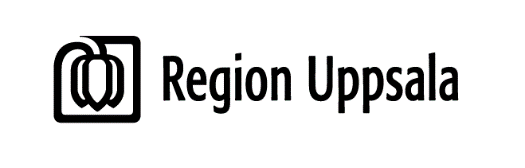 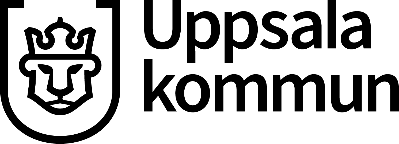 Prata spårväg med Region Uppsala och kommunenUppsala växer. År 2050 kan vi vara 340 000 invånare. Därför behövs det fler bostäder, arbetsplatser och skolor, vilket även innebär fler resor. Som förebild inom hållbar stads- och landsbygdsutveckling är vår vision dessutom att 75 % av Uppsalas resor ska vara gång, cykel och kollektivtrafik. Därför behöver vi komplettera dagens kollektivtrafik med fler robusta lösningar med hög kapacitet. Under oktober månad vill företrädare för Region Uppsala och Uppsala kommun berätta om planerna och fördelarna med spårväg i Uppsala. Var sträckorna planeras, varför det är miljövänligt, hur det ska finansieras, och så vidare. Var och närVi bjuder in till flera mötestillfällen runtom i staden. 3–4 oktober kl. 11-17 på Stora torget5 oktober kl. 11-15 på Stora torget12 oktober kl. 11-15 i Stenhagen Centrum (utanför ICA Maxi)25 oktober kl. 11-17 i Gränbystaden (torget i gallerian plan 1)26 oktober kl. 11-15 i Gränby Centrum (plan 1 i den södra delen av gallerian mellan sushirestaurangen och juicebaren)Välkommen!Mer info om exakta platser och tider: https://bygg.uppsala.se/planerade-omraden/sparvag/moten-och-dialoger/Kontaktpersoner:Helena Klange, press- och kommunikationschef Region Uppsala, helena.klange@regionuppsala.se, 070-367 73 44Irena Busic, kommunikatör Uppsala kommun, irena.busic@uppsala.se, 076-695 12 89